ÚvodemMy.Aktivity o.p.s. vznikla v roce 2011 jako platforma  pro setkávání nápadů 
a aktivit skupiny lidí různých kvalifikací a zájmů. Spojuje nás  chuť a potřeba realizovat projekty zaměřené na rozvoj společenského a komunitního života v Praze. Původní myšlenka zakladatelů společnosti byla spojena s realizací vzdělávacích projektů zaměřených především na  vzdělávání dospělých. 
Konec roku 2017 byl poznamenán zásadní změnou v životě naší společnosti. 
Po několika letech strávených v pronajatých prostorách Domu dětí a mládeže Praha 3 – Ulita, jsme se rozhodli změnit místo působnosti a příští léta tak budeme naše aktivity provozovat ve nedalekém sportovním a rekreačním areálu Pražačka. Doufáme, že tato zásadní změna, vynucena změněnými podmínkami 
a přístupem DDM Ulita, bude pro náš tým impulzem a motivací k rozšíření 
a zkvalitnění naší činnosti. Máme totiž zkušený tým odborníků /lektorský tým/ z oblasti vzdělávání s dlouholetou praxí ve státním neziskovém, ale  i privátním sektoru, který se podílí na vývoji a realizaci významných projektů  s celostátní působností. Kvalita realizovaných projektů je také závislá na schopnosti komunikace s odbornou i laickou veřejností. Náš tým /kreativci/ dokáže zajistit komplexní pokrytí projektu od produkce přes PR až po reklamu. V současné době také realizujeme evropské projekty určené rodinám s dětmi /rodinný klub/, které jsou zaměřené na začleňování rodin cizinců, žijících v Praze do české společnosti. Těžiště naší činnosti spatřujeme v aktivním využití času stráveného v rodinném klubu s důrazem na vzdělávání, v kultivaci společenského života a v návratu k tradičním rodinným hodnotám.  Mgr. Roman RozbrojředitelMy.Aktivity o.p.s.Přehled aktivitRodinnéRODINNÝ KLUB ULITKARodinný klub Ulitka je jedním ze stálých projektů My.Aktivty o.p.s., který každoročně přiláká maminky na rodičovské dovolené nejen z Prahy 3. Zajišťujeme programy pro rodiny s dětmi ve věku 0–6 let. Poskytujeme každodenní prostor pro společenský kontakt a vzdělávání pro rodiče na rodičovské dovolené. Pomocí seminářů, přednášek a tvořivých dílen jim pomáhá s péčí o dítě, s rozvojem jeho osobnosti a také s doplněním znalostí a dovedností rodičů, které využijí při hledání zaměstnání. Ženám nabízí prostor pro seberealizaci, umožňuje jim absolvování vzdělávacích kurzů a napomáhá získat sebevědomí potřebné po návratu z rodičovské dovolené. V roce 2017 služeb RK Ulitka využilo na 240 rodin z celé Prahy.Kroužky a kurzy My.Aktivity o.p.s. každoročně vyhlašuje celou řadu pravidelných 	kroužků a kurzů, určených především pro cílovou skupinu rodičů na 	rodičovské  dovolené a dětí předškolního věku. V roce 2017 jsme 	otevřeli 46 kroužků a kurzů, které během celého roku navštívilo více 
než 700 klientů.PRÁZDNINOVÉ LETNÍ příměstské tábory  Základním posláním projektu je poskytnutí alternativy k městským mateřským školkám, které v době letních prázdnin čerpají dovolenou. V součinnosti s MČ Praha 3 jsme v létě 2017 realizovali 6 týdnů letního provozu školky, které probíhala v areálu DDM Ulita, přilehlém dětském hřišti a okolí. Jako novinku jsme připravili dva týdny příměstského tábora se sportovním zaměřením – sportovní kemp – kde si děti mohly, pod vedením profesionálních trenérů – vyzkoušet různé sporty. Výstupem pro rodiče pak bylo stručné hodnocení dětí lektory a trenéry, které mělo za cíl usnadnit výběr sportu, vhodného pro dítě. Provozně jsme zajistili celodenní program na celý týden včetně pitného režimu, stravování 
a programu pro účastníky letní školky. V roce 2017 se letních příměstských táborů na 165 dětí, převážně z lokality městské části Prahy 3.Sportovní	Sportovní aktivity patří mezi ty nejúspěšnější a nejvíce vyhledávané		aktivity. Z velké části je to dáno zaměřením na cílovou skupinu rodičů 	s dětmi, pro které se sport a pohyb stává volnočasovou prioritou pro 	jejich děti, ale i je samotné.  Velký zájem vyvolává tradiční sportovní den 	pro seniory, jenž realizujeme ve spolupráci s místní organizaci Svazu 	důchodců.  V roce 2017 jsme připravili tyto sportovní akce a aktivity:Pravidelné sobotní atletické kempy pro maminky s dětmiPravidelné cvičení pro ženySportovní hry pro seniorySportovní prázdninové kempyVzdělávacíVzdělávací aktivity realizujeme ve dvou rovinách. První jsou přednášky 
a semináře pro maminky na mateřské dovolené. Ty jsou zaměřena na témata, jenž odpovídají zájmům a potřebám této cílové skupiny. Cyklus přednášek tak byl zaměřena zdraví, výživu a péče o dítě.Druhou rovinou je tzv. dobrovolnický program. Dobrovolnictví je od začátku naší organizace nedílnou součásti našich aktivit. Je to dáno tím, že provoz rodinného klubu a jim pořádaných akcí pro veřejnost se bez účastí dobrovolnic prostě neobejde. Odměnou za jejich práci bez nároku na honorář jsou mj. i vzdělávací akce. Mezi témata, jenž dominovala v roce 2017 patří finanční gramotnost a velmi aktuální téma inkluze cizinců do české společnosti. S ohledem na to, že mezi dobrovolníky 
jsou i ti, jenž v Praze našli nový domov, toto téma bylo velmi aktuální.Životní prostředíKomunitní zahrada krejcárekV předchozích letech jsme realizovali projekt Komunitní zahrada Krejcárek finančně je podpořen Nadací Via v rámci programu Místo, 
kde žijeme, Českou spořitelnou a Nadace Partnerství. V roce 2017 
jsme v udržitelnosti projektu pokračovali tím, že jsme zaplnili komunitní zahrádky zájemci o zahradničení a pro ně jsme připravili cyklus komunitních akcí s tématikou zahradničení a zdravého životního stylu.Evropské projektyRODINA PRO RODINYProjekt Rodina pro rodiny reg. č. CZ.07.3.63/0.0/0.016-031/0000215 je spolufinancován EU. Realizátorem projektu je My.Aktivity o.p.s.V roce 2017 jsem byl schválen projekt Rodina pro rodiny, na základě žádosti 
o podporu předloženého v rámci Operačního programu – pól růstu ČR. Náš projekt je zaměřen na vzájemnou pomoc a komunikaci mezi rodinami 
s dětmi z různých kultur, a to pomocí komunitního mentoringu, volnočasových 
a vzdělávacích aktivit. Reaguje tak na současnou situaci, kdy tyto rodiny nejsou dostatečně přijímány většinovou společností a nemají dostatek příležitostí zapojit se do komunitního života v místě bydliště. My.Aktivity o.p.s. působí na Žižkově, lokalitě, kde žije mnoho rodin a národnostních komunit z celého světa. Chceme pomáhat přirozenému začleňování celých rodin do české společnosti prostřednictvím aktivit v našem Rodinném klubu Ulitka. Klíčovými aktivitami projektu jsou:Komunitní mentoringVolnočasové aktivity - odbourávání předsudků a negativních stereotypůDobrovolnictvíPoradna - podpora rodin cizinců v přelomových životních situacíchVzdělávací aktivityInformační a osvětová činnostMOSTYProjekt Mosty (Vzdělávací a volnočasové aktivity pro děti s odlišným mateřským jazykem), reg. č.: CZ.07.4.68/0.0/0.0/16_037/0000333.Dalším podpořeným projektem v rámci Operačního programu – pól růstu ČR 
byl v roce 2017 projekt Mosty. Projekt rozvíjí témata podpory rovného přístupu dětí s odlišným mateřským jazykem (OMJ) k neformálnímu a předškolnímu vzdělávání, snížení mezikulturních bariér, zlepšení společného soužití cizinců 
a většinové společnosti. Umožňuje sdílet pedagogům dobrou praxi se začleňováním dětí s OMJ do vzdělávacího systému.
Realizátory projektu jsou DDM Ulita a My.Aktivity o.p.s. (partner projektu).My.Aktivity o.p.s. realizuje dvě klíčové aktivity:Divadelní představení „Náš nový kamarád“ Interaktivní loutkové představení „Náš nový kamarád“ přibližuje dětem problematiku integrace cizinců v nové zemi a kultuře z pohledu cizince.Děti se po dobu představení stávají součástí imaginární nové třídy s novou paní učitelkou. Přichází cizí chlapec Akia, nový spolužák (loutka). Seznamuje se 
s dětmi, navzájem se poznávají. Akia vypráví o své rodné zemi, naučí děti písničku, novou hru, africkou bajku s ponaučením. Děti se aktivně zapojují do dění ve třídě v průběhu celého představení, postupně získávají k Akiovi vztah 
a přijímají ho mezi sebe.KomiksCílem je představit příběh Přemysla Pittera, který integroval poválečné děti 
a založil útulek pro děti z Prahy 3, kde společně žily děti židovské, německé 
a české. Pro děti srozumitelnou formou přibližuje neuvěřitelně inspirativní 
a silné poselství Přemysla Pittera. Finanční výkazy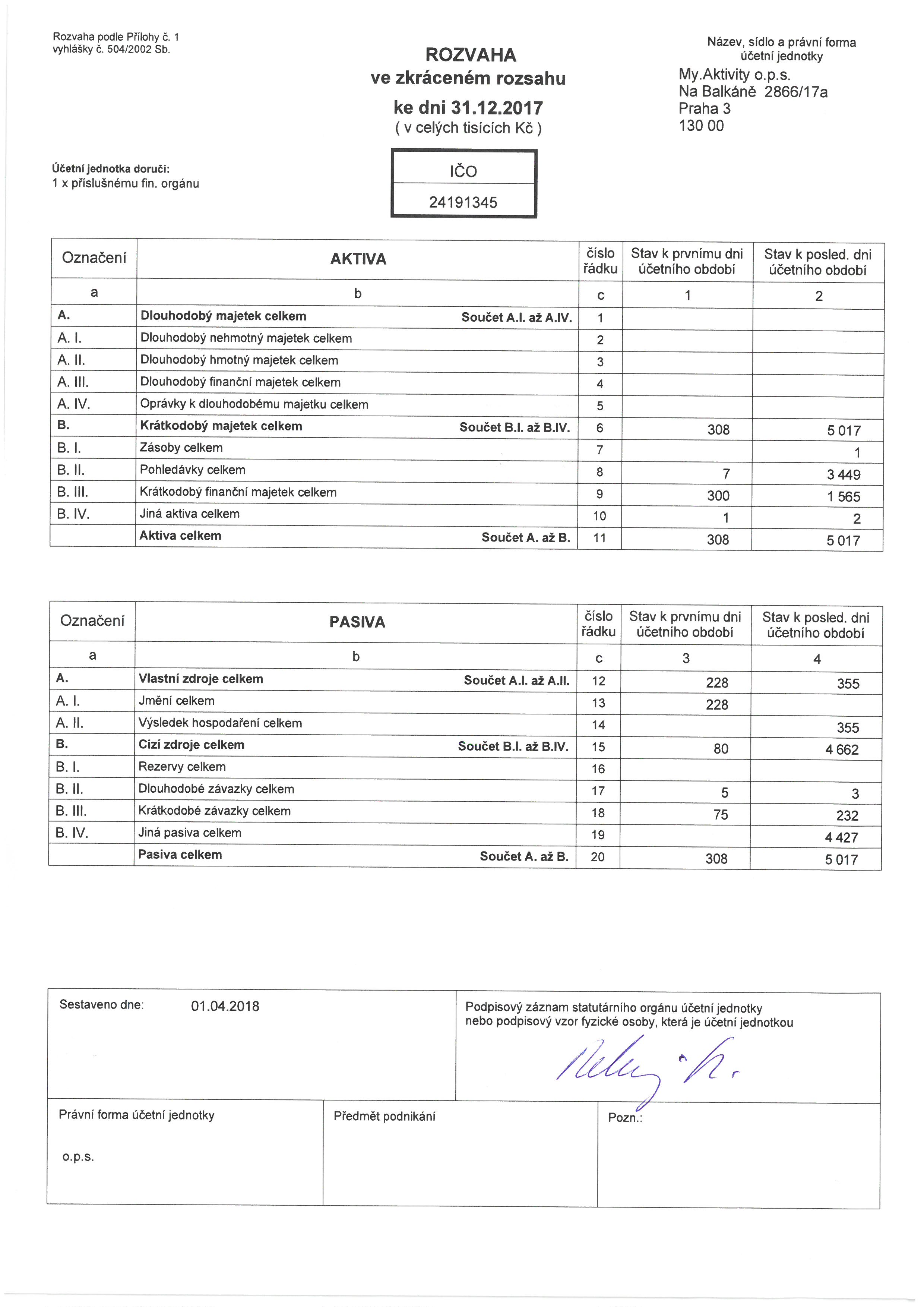 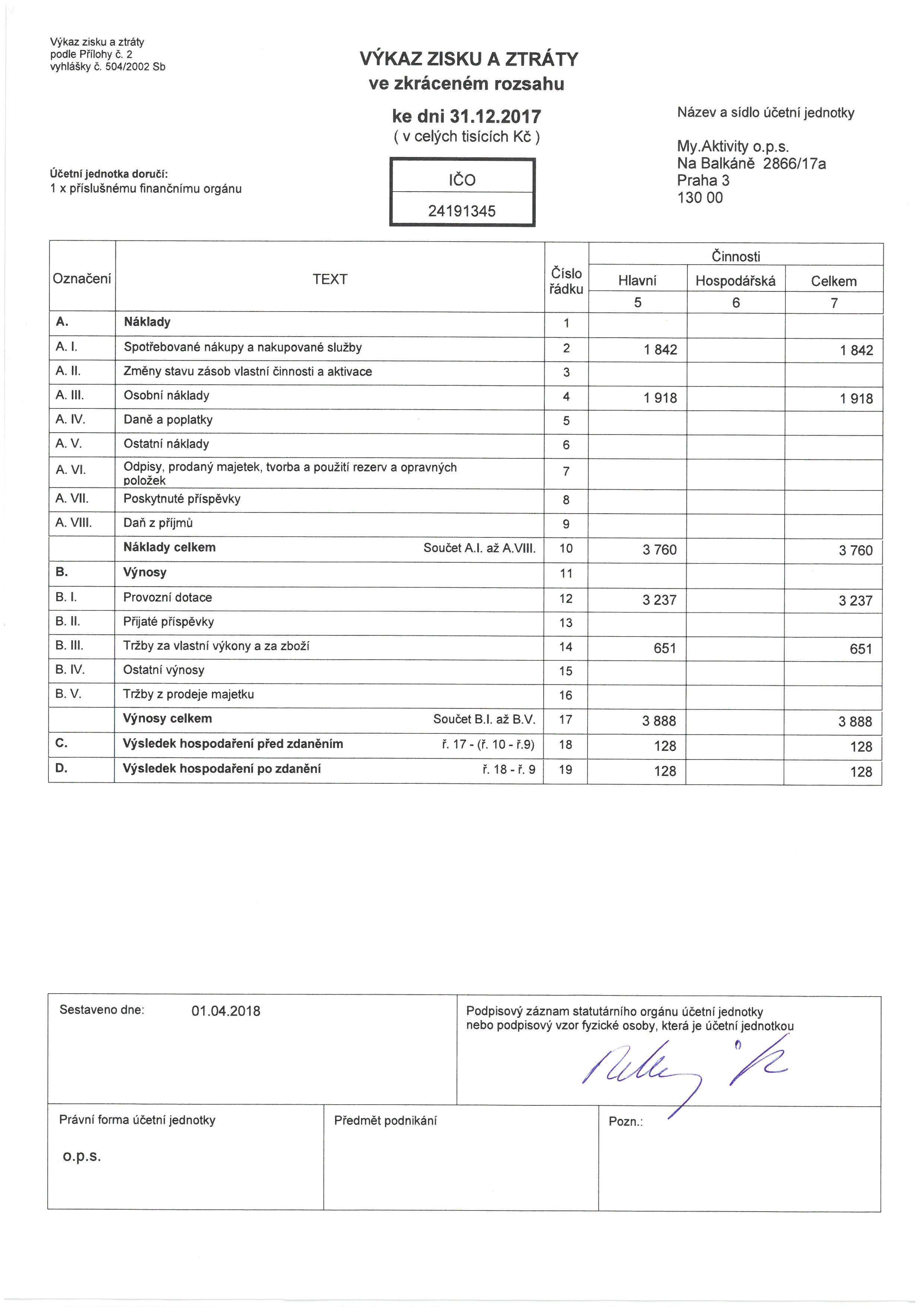 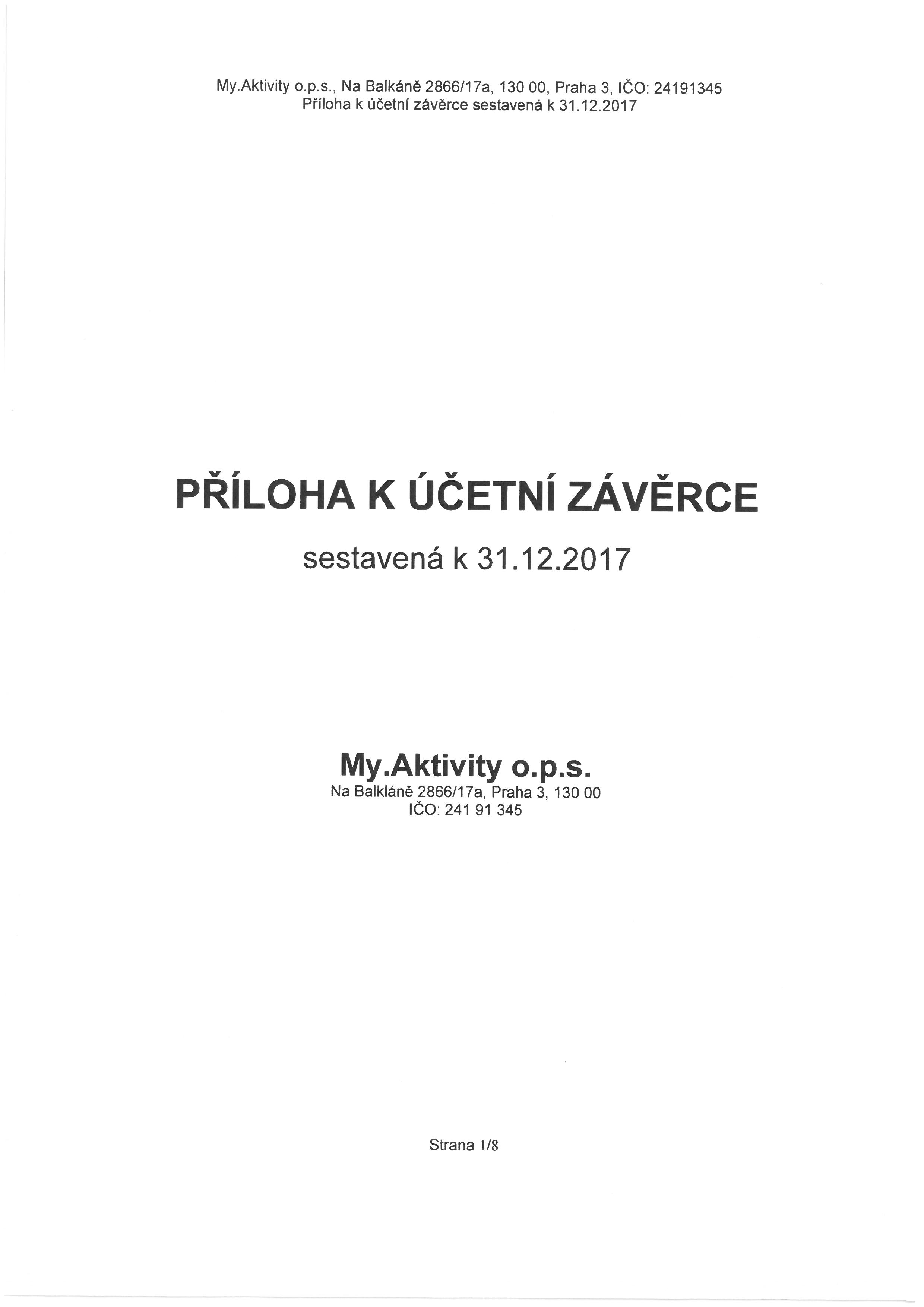 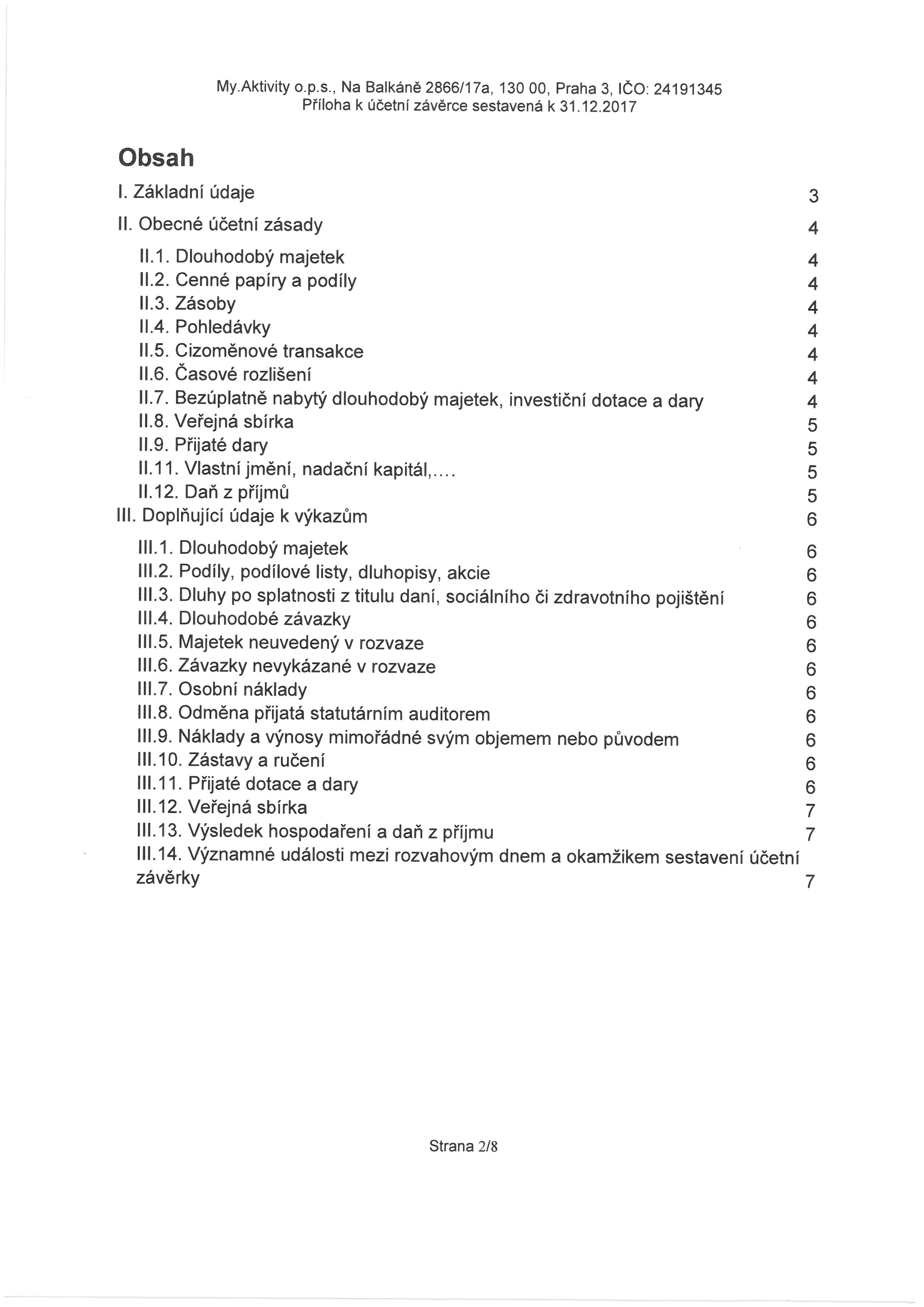 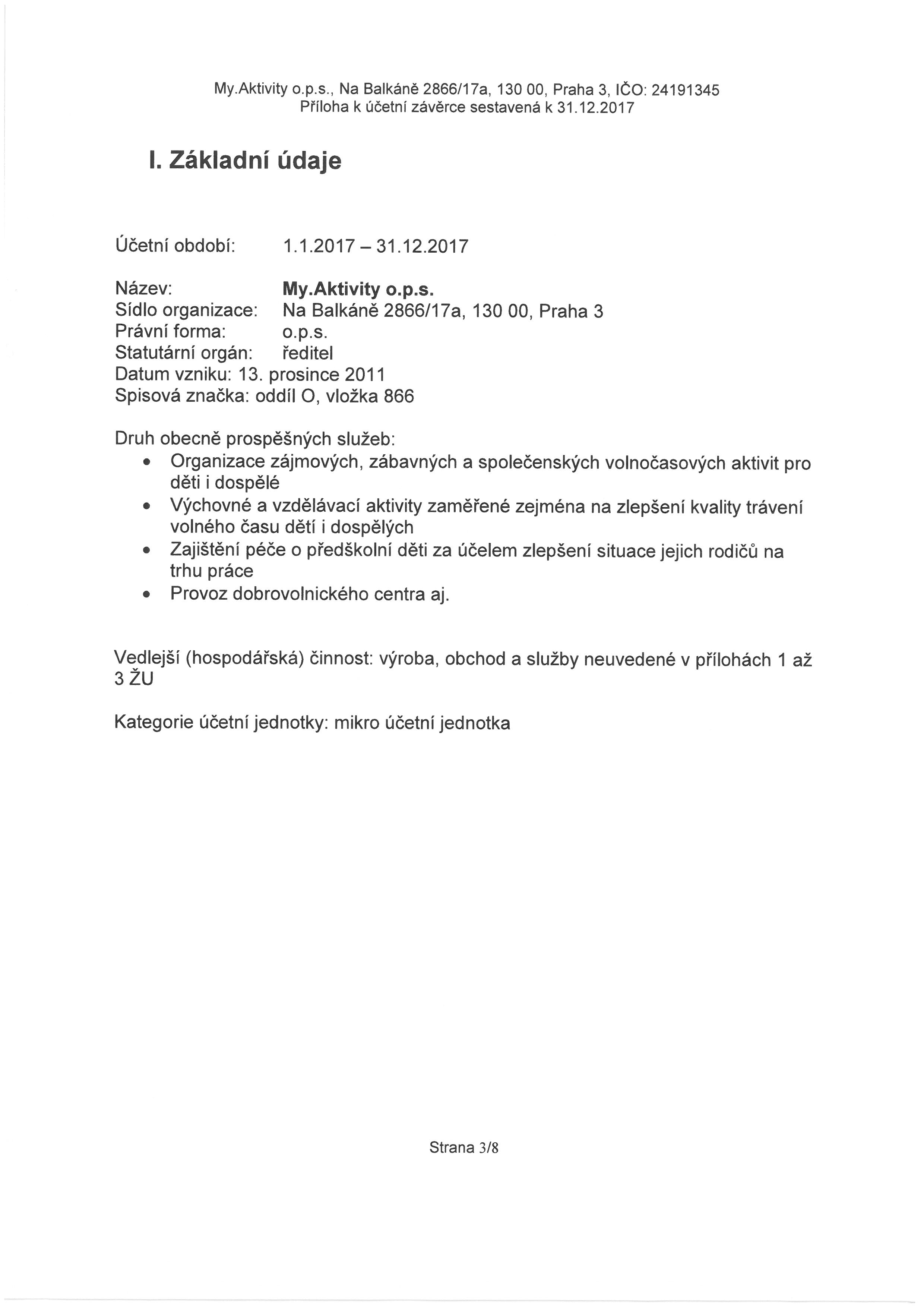 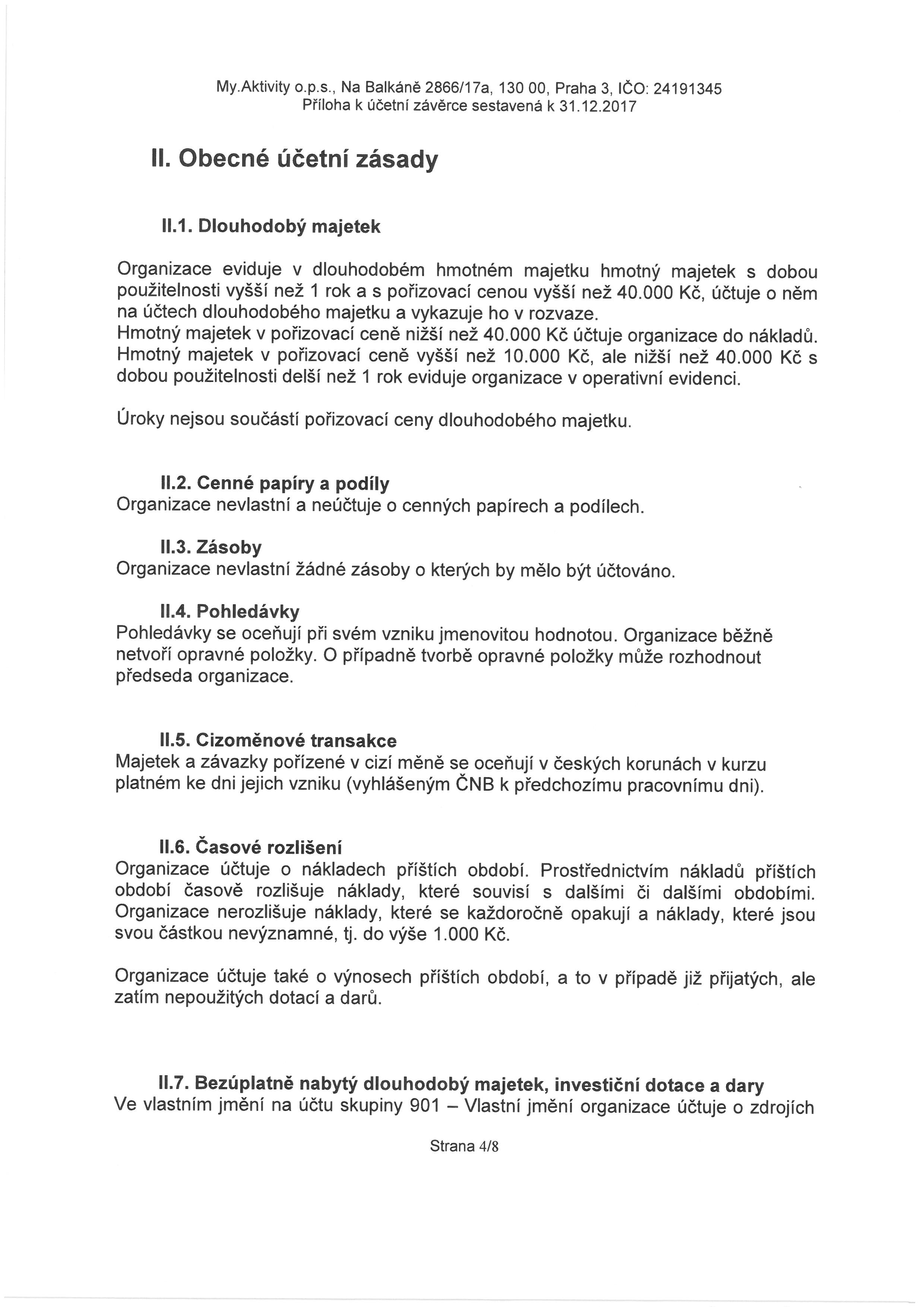 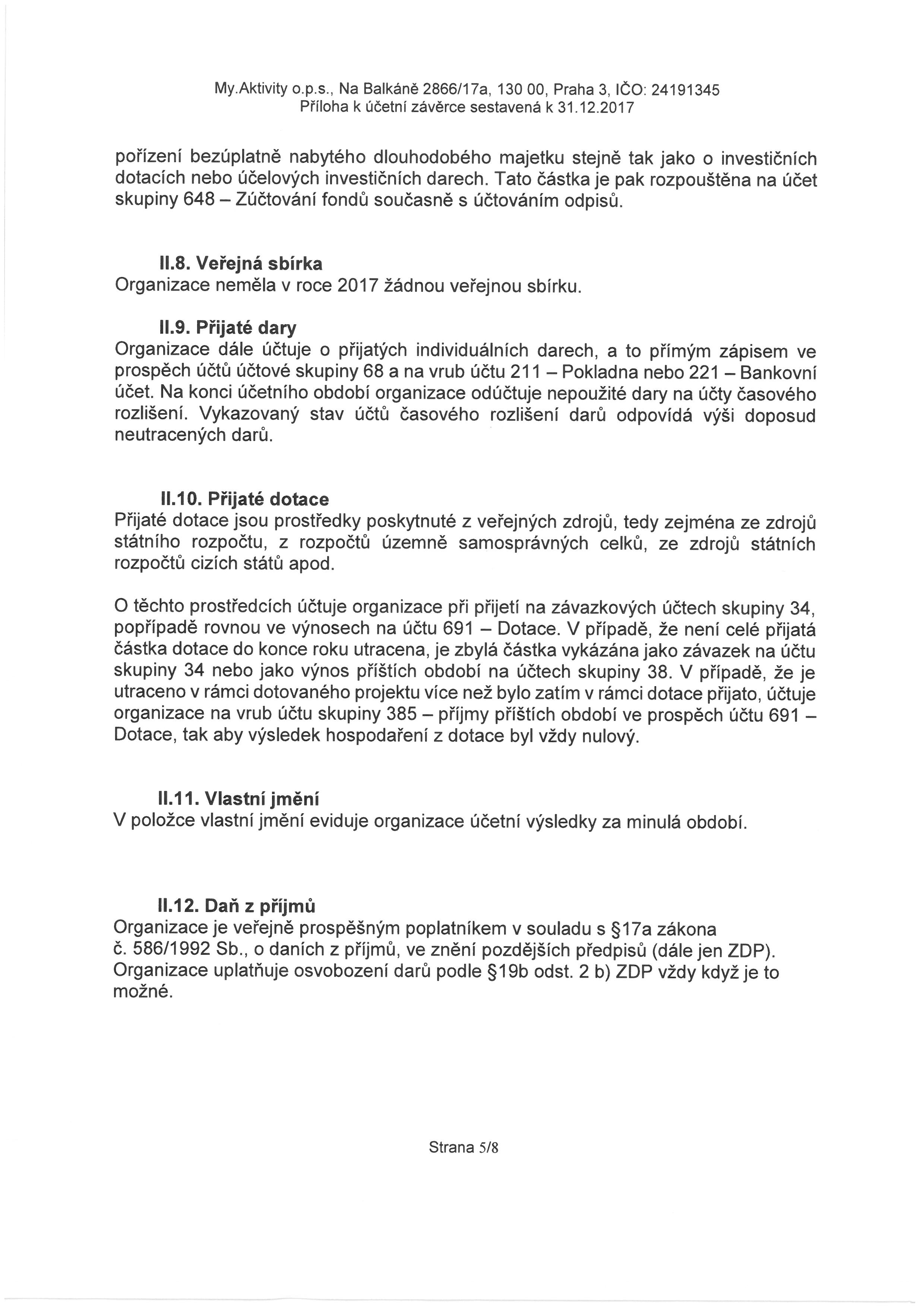 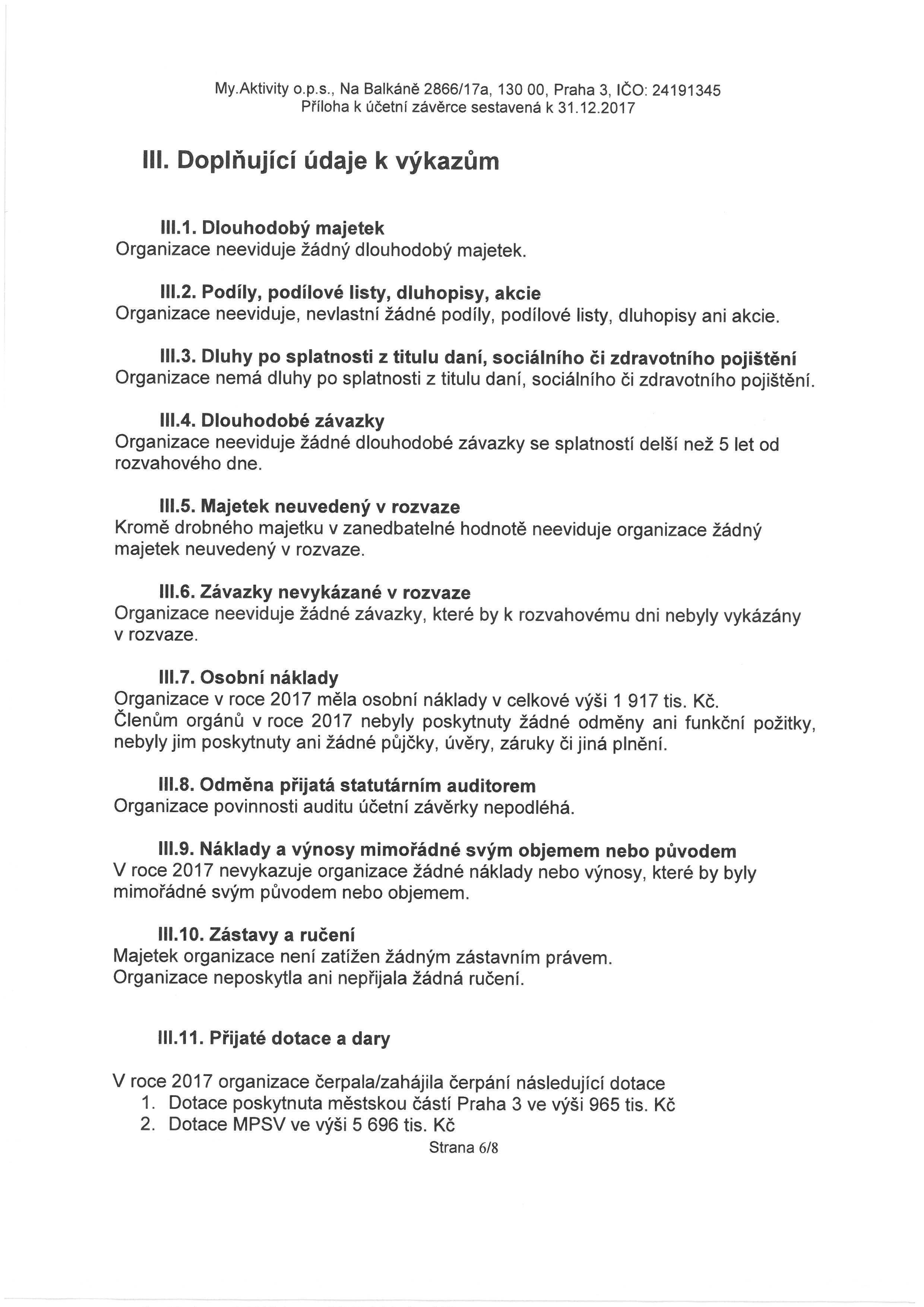 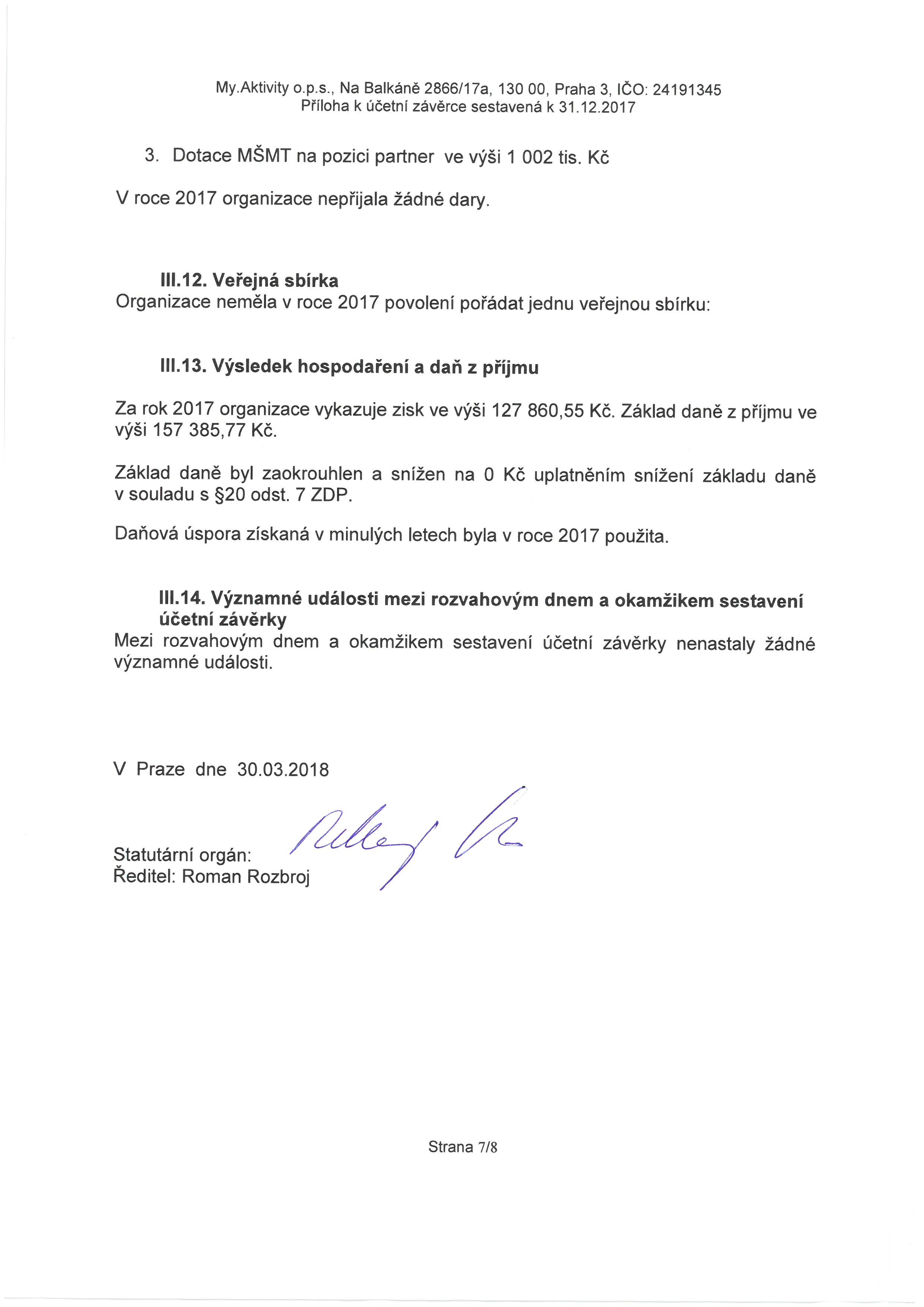 Kontaktní informace